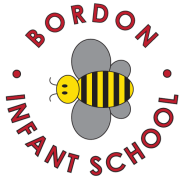 Year 1 English Program of study Autumn 1Autumn 2Spring 1Spring 2 Summer 1Summer 2Green FingersTime machineBlast OffMr BennCastlesCastlesS & LSpoken languageSpeak about matters of immediate interest, expressing feelings and ideas Talk in ways that are audible and intelligible to familiar othersUnderstand and engage with the speaker  demonstrating attentive listening.Engage with others through taking turns in pairs and small groups. Create simple characters and situations through some adaptation of everyday speech, gesture or movement and use  imaginative language with increasing confidence in role-play and dramatic activities.Show some awareness of the listener by making changes to language and non-verbal features.Notice simple differences in speakers’ language and try out new ways of expressing meaning and incorporating new vocabulary.ReadingWord readingApply phonic knowledge and skills as the route to decode words Read accurately by blending sounds in unfamiliar words containing GPCs that have been taught Read aloud accurately books that are consistent with their developing phonic knowledge and that do not require them to use other strategies to work out wordsRe-read these books to build up their fluency and confidence in word reading.Respond speedily with the correct sound to graphemes (letters or groups of letters) for all 40+ phonemes, including, where applicable, alternative sounds for graphemesRead common exception words, noting unusual correspondences between spelling and sound and where these occur in the word Read words containing taught GPCs and –s, –es, –ing, –ed, –er and –est endings.Read other words of more than one syllable that contain taught GPCsread words with contractions [for example, I’m, I’ll, we’ll], and understand that the apostrophe represents the omitted letter(s) ReadingComprehensionLink what they read or hear read to their own experiences Become very familiar with key stories, fairy stories and traditional tales.Recognising and joining in with predictable phrases.Checking that the text makes sense to them as they read and correcting inaccurate reading.Participate in discussion about what is read to them, taking turns and listening to what others sayListen and discussing a wide range of poems, stories and non-fiction at a level beyond that at which they can read independently Retelling familiar stories and considering their particular characteristics.Discussing the significance of the title and eventsDiscussing word meanings, linking new meanings to those already known.Predicting what might happen on the basis of what has been read so far.Learning to appreciate rhymes and poems, and to recite some by heart.Draw on what they already know or on background information and vocabulary provided by the teacher.Making inferences on the basis of what is being said and doneExplain clearly their understanding of what is read to them.Writing SpellingAdjacent consonants (st, bl, gr etc.)Sound set 3 (and revision of set 2 sounds)Sound set 3Sound set 3Sound set 3Sound set 3Sound set 3Writing Spelling100 HFWHFW100 HFW100 HFW100 HFW100 HFWWriting SpellingCompound words (football, elsewhere etc)-s and –es for pluralsIntroduce root words and affixesSuffix –ing and –ed for verbs- er to make nouns (helper) and adjectives (faster) -est to make adjectivesPrefix –unWriting HandwritingSit correctly at a table, holding a pencil comfortably and correctly.I can write a capital letter taller than the other letters.Write the letters t,d,h,j,k,l,b tall.Write the letters y,p,g,f,q, to go under the line.Join groups of letters in all words.Join up their writing correctly.Writing Vocabulary, Grammar & punctuationBeginning to punctuate sentences using a capital letter and a full stop. Leaving spaces between words.Using a capital letter for names of peopleJoining words and joining clauses using and.Beginning to punctuate sentences using a question mark or exclamation mark.Using a capital letter for names of people, places, the days of the week, and the personal pronoun ‘I’.Beginning to punctuate sentences using an exclamation mark.Writing CompositionSequencing sentences to form short narratives. Saying out loud what they are going to write about. Purpose: EntertainAudience: Assembly to parentsForm:  Story writingSubject: The enormous turnipSequencing the story. Writing a beg, middle, end and adapting a story.Composing a sentence orally before writing it.Purpose: InstructAudience: creating something to take homeForm:  Non fictionSubject: InstructionsDiscuss what they have written with the teacher or other pupils.Purpose: DescribeAudience: Questions to Neil Armstrong.Form: Sentence structureSubject: SpaceRead aloud their writing clearly enough to be heard by their peers and the teacher. Purpose: EntertainAudience:Form:  Fantasy storiesSubject: Mr BennCreating a story, introducing the children to the elements of a story (opening, problem, resolution, ending)Re-reading what they have written to check that it makes sense.Purpose: DescribeAudience:Form:  Colour poemSubject: SeasideUse seaside objects to describe.All previous writing statementsPurpose: InformAudience:Form:  Poetry using their sensesSubject: Southsea